南京信息工程大学教师发展平台培训课程使用说明登录方法电脑端登录输入网址：http://nuist.ctld.chaoxing.com打开南京信息工程大学教师发展平台，点击登录，如之前已经登录过该平台或者南信大教育在线平台，可以使用修改后的密码登录（此平台与南信大教育在线平台帐号密码一致）。未注册过的教师输入账号和密码，账号为工号，初始密码为123456，登录之后需要修改密码，绑定手机号。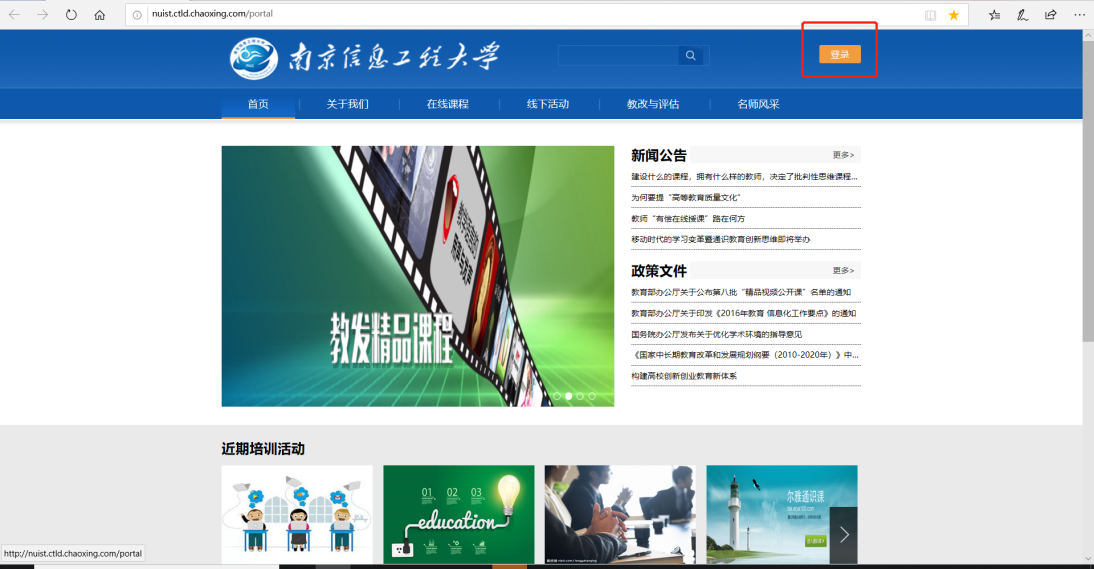 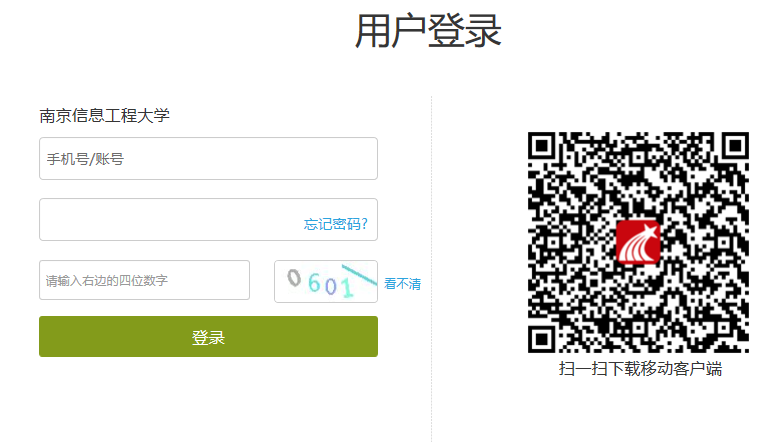 1.2手机端登录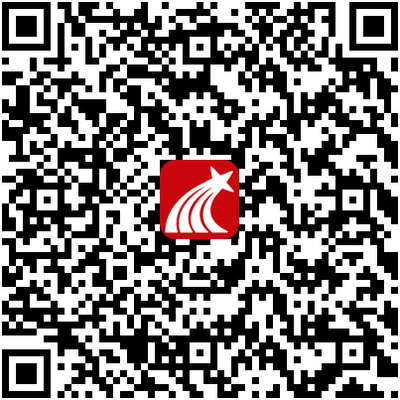 1. 下载学习通APP扫描右方二维码，下载超星学习通APP或手机应用市场，搜索“学习通”下载2. 登录学习通（1）注册打开学习通，进入注册登录界面，选择“新用户注册”，输入手机号并获取验证码，设置密码。 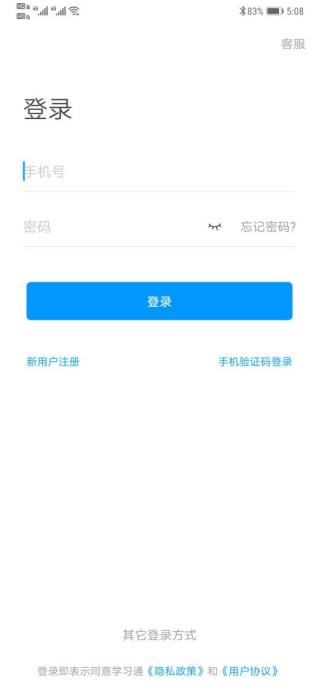 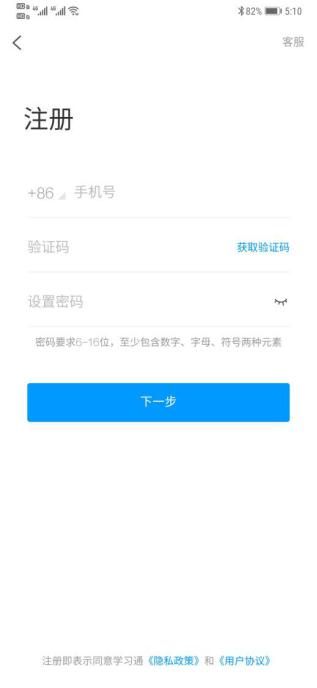 （2）绑定单位信息获取验证码后，填写单位名称（南京信息工程大学）、输入工号、姓名即可。     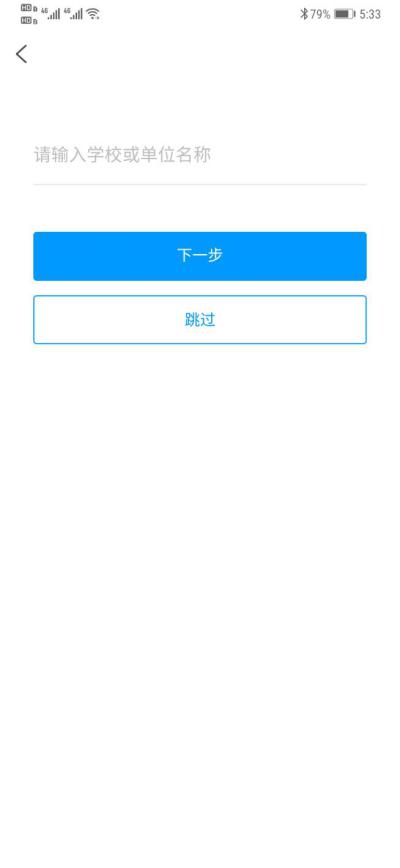 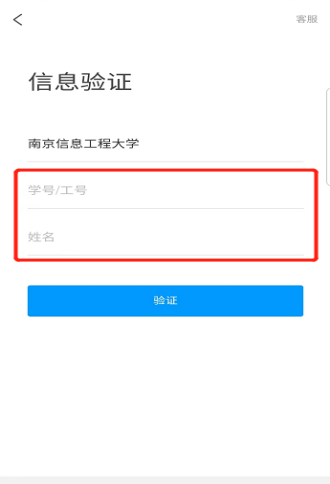 如果电脑端登录过该教发平台或者南信大教育在线平台，修改过密码，可以使用手机号或者工号及修改后的密码直接登录。3. 输入邀请码学习通登录成功后，在首页右上角输入邀请码“nuistjf”。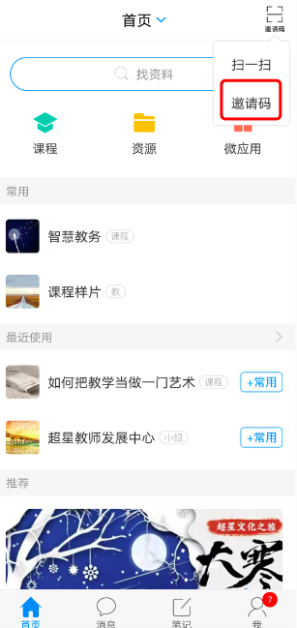 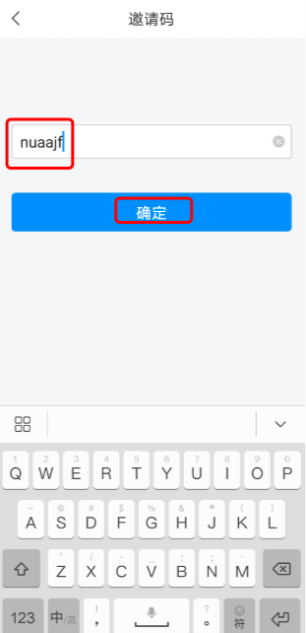 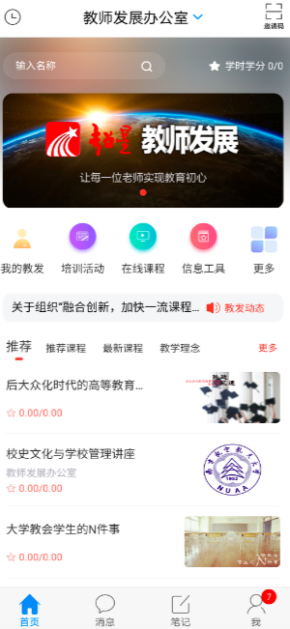 选课学习电脑端与手机端选课、学习是互通的，选课及学习数据保持同步更新。2.1 手机端选课学习登录成功后，点击“在线课程”，选择“推荐课程”，点击“报名”学习即可。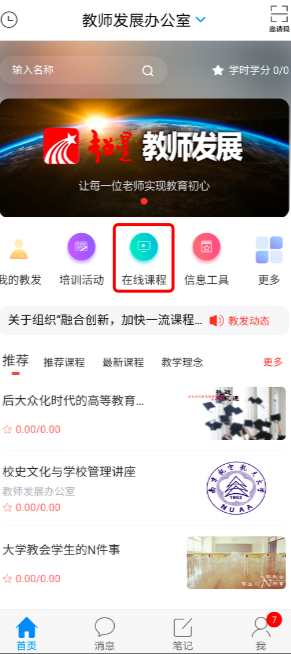 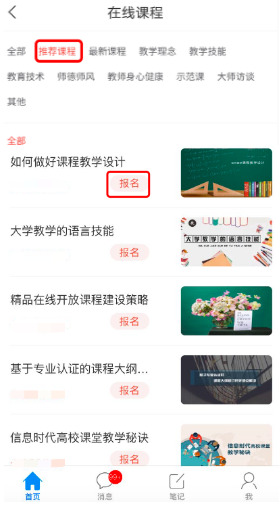 2.2 电脑端选课学习电脑端登录成功后，进入右上角“学习空间”，点击“线上进修”，点击查看课程，点击“报名”，课程将进入课程学习计划，点击课程学习即可。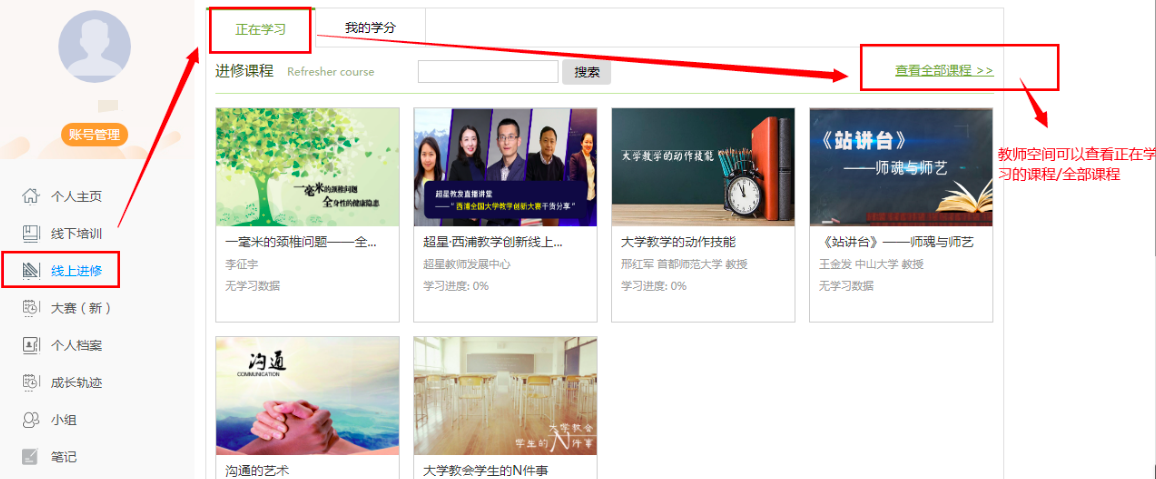 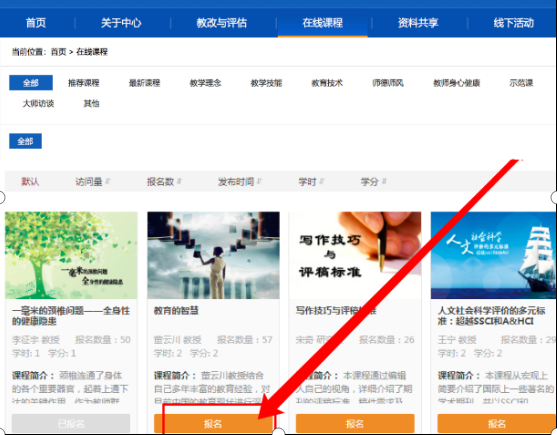 